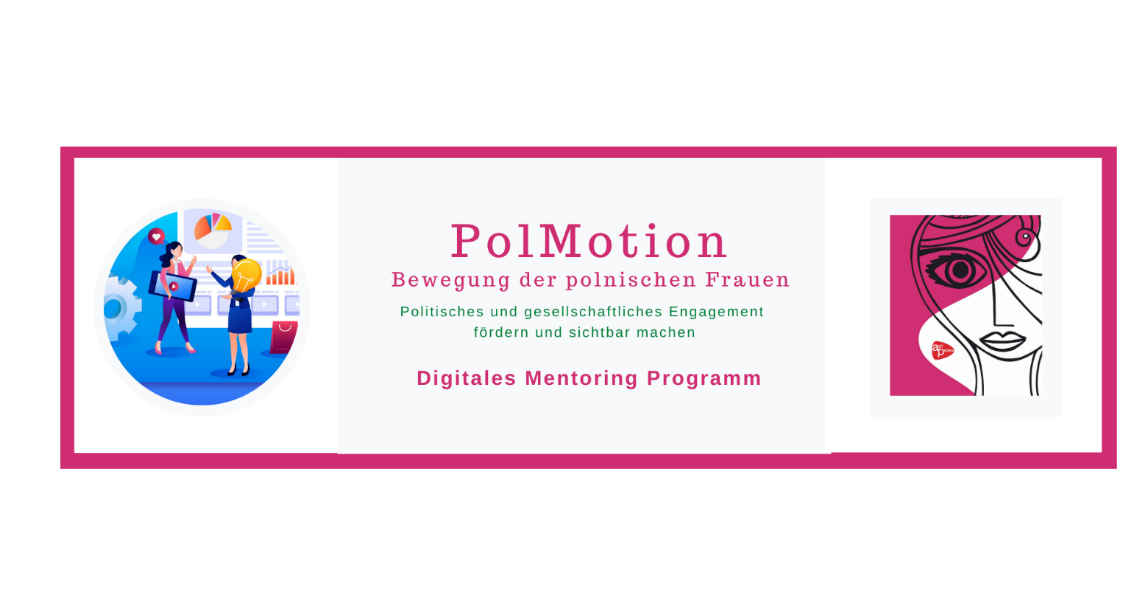 Anmeldebogen für MenteesEinsteigerinSie sind politisch interessiert und fragen sich schon seit Längerem, ob die Kommunalpolitik nicht etwas für Sie ist? Sie möchten sich gern ausprobieren und vom Wissen einer Person profitieren, die sich bereits im politischen Umfeld etabliert hat und weiß “wie das Geschäft tickt“? Sie haben Lust, andere politische Einsteigerinnen kennenzulernen und interessante, überparteiliche Kontakte zu knüpfen? Dann senden Sie uns bis zum 01.06.2020 diesen ausgefüllten Profilbogen, Ihren Lebenslauf sowie die Absichtserklärung. Wir freuen uns auf Ihre Bewerbung!Vielen Dank!Ihre Daten werden selbstverständlich vertraulich behandelt und dienen ausschließlich der Tandembildung. Je genauer Sie antworten, desto genauer kann auch der Matching-Prozess (das Zusammenstellen geeigneter Tandempaare) erfolgen.Bitte senden Sie diesen Bogen und Ihren Lebenslauf per E-Mail an:agitPolska e.V. / Anna CzechowskaEmail: presse@agit-polska.deTel.:01631910013PersönlichPersönlichNameVornameGeburtsdatumKinder, FamilienstandLokalLokalStraße, HausnummerPostleitzahl, OrtBundeslandErreichbarErreichbarTelefon (gern auch mobil)E-MailBeruflichBeruflichBerufIhr politisches EngagementIhr politisches EngagementBitte beschreiben Sie kurz Ihr politisches Engagement/Interesse.Sind Sie Mitglied in einer Partei? Wenn ja, in welcher?Haben Sie bestimmte Funktionen oder ein Mandat inne?Sind Sie zivilgesellschaftlich engagiert (z.B. in Vereinen, Verbänden, Universitätsgremien u.ä.)Sind Sie zivilgesellschaftlich engagiert (z.B. in Vereinen, Verbänden, u.ä.)InhaltlichInhaltlichWelche politischen Bereiche interessieren Sie besonders (z.B. Bildung, Energie / Klima, Gleichstellung, Wirtschaft etc.)?Bitte formulieren Sie, warum Sie am Mentoring teilnehmen wollen.Meine Mentorin kann den folgenden Parteien angehören….Haben Sie weitere Informationen, die für das Matching wichtig sind?Kennen Sie bereits eine mögliche Mentorin, mit der Sie gern am Programm teilnehmen würden?Falls ja, nennen Sie uns bitte ihre Kontaktdaten.